                        IQAC MEETING MINUTES -1 ( 2022-23) The first IQAC meeting of Rani Avanti Bai Lodhi College Ghumka in the academic session 2022-23 was held  on 11th July 2022, under the  chairmanship of Dr.  B.K.Dewangan (Principal) at 2.00 pm with committee members. Agenda No. 1 –  New session 2022-23. According to the orders of higher authority Chhattisgarh Higher Education Department, the admission process in the college is to be started from 16 June 2022 under the session 2022-23, for this, it is ensured to organize classes and prepare time tables for the studies of the students.  Organize various program on the theme of Azadi ka Amrit MahotsavAgenda NO. - 2  Website Upgradation. All departments will update the latest information about the activities of their departments on the college website. Agenda No - 3  AQAR 2021-22 Maintaining Documents.  As per the criteria for AQAR, the criterion in-charge will prepare an organized file of documents for AQAR 2021- 22 according to the matrix and templates.  Agenda No 4- Use of digital technology.In the session 2022-23, the use of digital technology for research will be promoted to make teaching and learning accessible and advanced. The following members were present in the said meeting:Dr.Satydev tripathi, Dr.K.D.  Deshlahra.Dr.Rohan Prashad.  Mrs. Priti khurshail.Mr. Deepak vermaMr.  Bhartendu prashad verma                      IQAC MEETING MINUTES -2  ( 2022-23) The second IQAC meeting of Rani Avanti Bai Lodhi College Ghumka in the academic session 2022-23 was held on 10.09.2022; under the  chairmanship of Dr.  B.K.Dewangan (Principal) at 1.00 pm with committee members.Agenda 01 :- Review of session 2022-23.  The AQAR matrix template and other necessary information prepared for the session 2022-23 will be presented and reviewed by the IQAC committee. Agenda 02:-  Clean college campus. It was agreed to make coordinated efforts by all the departments to clean the college campus. Agenda 03:-  Promotion of purchasing research based books.  This year, priority should be given to research related books to be purchased by the college.Agenda 04:- Creation of digital library.This session will work towards giving digital format to the college library.The following members were present in the said meeting:Dr.Satydev tripathi, Dr.K.D.  Deshlahra.Dr.Rohan Prashad. Mrs. Priti khurshail.Mr. Deepak vermaMr.  Bhartendu Prashad verma                    IQAC MEETING MINUTES -3  ( 2022-23) The Third IQAC meeting of Rani Avanti Bai Lodhi College Ghumka in the academic session 2022-23 was held on 14.12.2022; under the  chairmanship of Dr.  B.K.Dewangan (Principal) at 2.00 pm with committee members. Agenda 1-  Website upgradation. A link for voter registration will be made available in the web site, along with this, syllabus and previous question papers will also be uploaded for the convenience of the students.Agenda 02-Construction of new room.  This year, two new study rooms will be constructed in the college.  In which seating arrangement for 100 students in one room and for 50 students in the second room will be ICT based.Agenda 03:- Manufacturing and purchasing of new experimental materials.  New experimental material will be purchased for Physics, Chemistry, Zoology and Botany subjects and the repairable material will be updated.Agenda 04:- AQAR ppt Presentation.  All the in-charges of AQAR's criteria will present the related criteria before the committee of IQAC in the seminar hall.  It was also decided that the in-charge of Criteria and the associates would organize meetings every week.Agenda 05:- Tree plantation campaign.Tree plantation campaign will be run by the NSS unit of the college.  The following members were present in the said meeting.Dr.Satydev tripathi, Dr.K.D.  Deshlahra.Dr.Rohan Prashad. Mrs. Priti khurshail.Mr. Deepak vermaMr.  Bhartendu prashad verma                           IQAC MEETING MINUTES -4  ( 2022-23) The Third IQAC meeting of Rani Avanti Bai Lodhi College Ghumka in the academic session 2022-23 was held on 06.02.2023; under the  chairmanship of Dr.  B.K.Dewangan (Principal) at 2.00 pm. Agenda 01- Demand for recruitment of approved vacant posts.Demand will be made for recruitment to the posts of Assistant Professor, Lab Technician, Laboratory Operator and servants approved by the government in the college. Agenda 02:- Demand for creation of new posts.A demand will be made to the government for the creation of posts of librarian, sport officer and another assistant professor in commerce in the college.Agenda 03 - Demand for M.A. Political Science class in the college.According to the demand of the students, it was agreed to demand M.A. Political Science in college.Agenda 04-  feedback will be taken from students, alumni and faculty, then the college will review and will take necessary action.The following members were present in the said meeting.Dr.Satydev tripathi, Dr.K.D.  Deshlahra.Dr.Rohan Prashad. Mrs. Priti khurshail.Mr. Deepak vermaMr.  Bhartendu prashIad verma                       IQAC Compliance Report  ( 2022-23) The agendas that could have been worked on at the college level have been completed. A letter has been written to the higher authority (state government) regarding the agenda on which action is to be taken at the government level.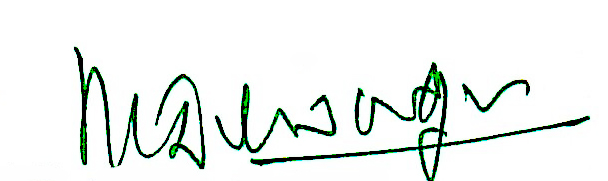 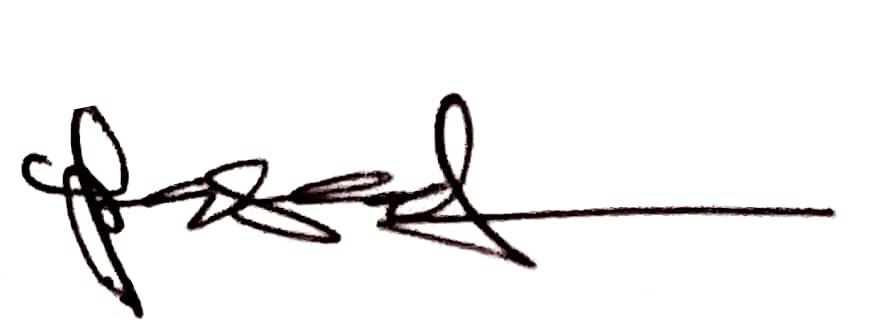 